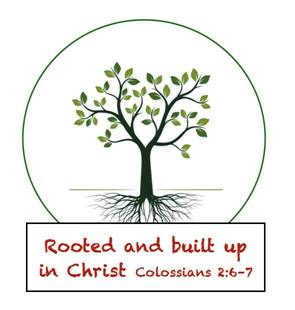  October 15, 2019Greetings Senior Kindergarten Parents and Friends,I hope everyone had a great long weekend and stayed warm (smile). It was wonderful to meet with everyone for conferences and share all the wonderful accomplishments your children are making.Quote of the Week:  Me: If you were an explorer where would you go? Arianna: I’m going to Ms. Johnson’s house.Highlights of our Week: Reading: This week we begin unit 2, our letter of the week is /P/ and our high frequency word is /a/.Math: This week we are finishing topic 3. We will review the concepts we learned in that topic and have any assessments on Friday.Social Studies:   This week, we are exploring the topic of where we live. We will be using some of our time this week to practice the year-long work on learning our addresses and phone numbers.Religion: This week, we read about the Tower of Babel and how too much pride can make us forget the greatness of God.Other Items:I am missing several Tuesday folders. If you did not return your folder last week, please make sure you send it back on Tuesday.A small request; when sending things back to school, like reading logs or other items, please sure your child’s name is written on them.Just an FYI, last Thursday Joyce our school nurse did the state mandate hearing tests on all the children in our class.Star of the week will be starting this month. I am including a list of names with the dates below. The weekend before your child’s turn, he or she will bring home the star bag along with a letter explaining things they can bring to school throughout the week. Please let me know if you have any questions and/or concerns.From Apples to Pumpkins. Every year the Senior Kindergarten class paints pumpkins and makes a wonderful pumpkin patch outside of our classroom. Normally I go out and purchase the pumpkins for the class, but it is a big task to find so many pumpkins. I am asking that each child bring in a pie pumpkin (with a stem if possible) on Monday, October 21nd (I am attaching a picture, so you can see the size, I will also have one in the classroom if you need to see it). We will paint them on Wednesday, October 23rd and have them on display until Halloween. Please don’t send in pumpkins before October 17th, I don’t want them to rot before we start our project.Please remember that fruit snacks and gummies and chips should only be sent in for a snack on Fridays. Also, if you could place snacks in backpacks instead of lunch boxes it would be greatly appreciated. We are spending a lot of time during snack time trying to decide what should be eaten.I take attendance every morning at 8:30, if you arrive later please stop by Mrs. Maggio’s desk to ensure that your child is not marked absent for the day.Dismissal is a busy time and there are lots of students and adults inside and outside of the school. For safety reasons please make sure your child does not leave the group until Mrs. Brayton or I release them.On Thursday 10/17 we will have the pizza and popsicle lunch that we won for collecting the most donations for the walk-a-thon. Unless your child can’t or doesn’t eat pizza, you will not need to send in a lunch that day.Although it is a bit early, I wanted to let you know that students are welcome to wear their costumes to school on “Halloween Thursday” 10/31. We will parade around the building with PK and JK and then have our Halloween party. If your child’s costume has a mask that covers the face, they will not be able to wear it during our parade for safety reasons. Students can bring a treat to share with friends (there are 20 students in class), but these treats will also come home with your student in the treat bags that we decorate in class. The “no nuts” class rule applies to any treats that come into class. In addition to Rice Krispy treats, gummy bears and Oreos, pencils and stickers also make great treats. I will get a list of safe candies and other acceptable treats for next week’s newsletter.In Him Who Loves Us AllJackie Johnson-LindmarkImportant Dates:10/17- Senior Kindergarten Pizza and Popsicle Party10/18-Hot Lunch 10/21- 10/22- Pumpkins for art project due10/25- Family Fun FridayWhat is “Star of the Week”?Each child in SK gets the opportunity to be “Star of the Week” throughout the year. This gives us a chance to celebrate each student individually once a year. Below is an overview of what it means to be the Star and what is involved.-The Star will start the week by bringing in 6-8 pictures to share with the class about themselves and/or their family. They may also bring in a one-page biography to read to the class if they choose. These pictures will go on our “Star Wall” where all students can peruse them throughout the week. Pictures will be returned at the end of the week. The Star of the Week will also have a Star Poster on display for everyone to see.-Star of the Week will also carry the “Star Bag” for the week. The Star student will bring in one show & share item daily. This item will be shared and discussed during snack time and must be able to fit in the star bag.-Star of the week will also get to do special jobs for the teacher.Star of the Week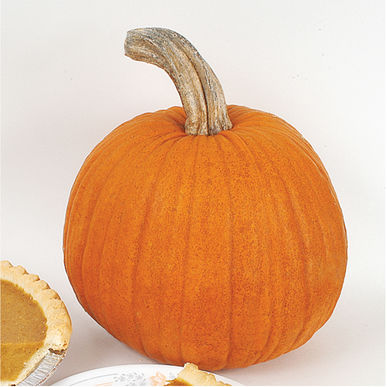 Student DateAres Yuen10/21-10/25/19Charlotte Wieringa10/28-11/1/19Elliott Theiss11/4-11/8/19Ellie Schubkegel11/11-11/15/19Mariel Robinson11/18-11/22/19Owen Medina12/2-12/6/19Torsten Lyle12/9/-12/13/19Bella Hillis12/16-12/20/19Arianna Keefer1/13-01/17/20Adrinna Keefer01/27-01/31/20James Jackson02/10-02/14/20Adam Hinriksson02/24-02/28/20Austin Hartung03/02-03/6/20Henry Galeener03/16-03/20/20Grace Claud03/30-04/03/20Zeus Cintora04/20-04/24/20Amanuel Brucato04/27-05/01/20Fletcher Best05/03-05/08/20Caleb Beasley05/11-05/15/20Brynn Beals05/18-05/22/20